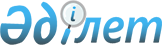 О внесении изменений в решение районного маслихата от 20 декабря 2013 года № 15/164 "О районном бюджете на 2014-2016 годы"Решение маслихата Каракиянского района Мангистауской области от 11 марта 2014 года № 16/173. Зарегистрировано Департаментом юстиции Мангистауской области 28 марта 2014 года № 2376

      Примечание РЦПИ.

      В тексте документа сохранена пунктуация и орфография оригинала.      В соответствии с Бюджетным кодексом Республики Казахстан от 4 декабря 2008 года, Законом Республики Казахстан от 23 января 2001 года «О местном государственном управлении и самоуправлении в Республике Казахстан» и решением областного маслихата от 27 февраля 2014 года № 15/224 «О внесении изменений в решение областного маслихата от 10 декабря 2013 года № 13/188 «Об областном бюджете на 2014-2016 годы» (зарегистрировано в Реестре государственной регистрации нормативных правовых актов за № 2366 от 07 марта 2014 года) районный маслихат РЕШИЛ:



      1. Внести в решение районного маслихата от 20 декабря 2013 года № 15/164 «О районном бюджете на 2014-2016 годы» (зарегистрировано в Реестре государственной регистрации нормативных правовых актов за № 2341 от 20 января 2014 года, опубликовано в информационно-правовой системе «Әділет» от 28 января 2014 года) следующие изменения:

      «Утвердить районный бюджет на 2014-2016 годы согласно приложениям, в том числе на 2014 год в следующих объемах:



      1) доходы – 8 261 837 тысяч тенге, в том числе по:

      налоговым поступлениям – 6 992 815 тысяч тенге;

      неналоговым поступлениям – 3 471 тысяч тенге;

      поступлениям от продажи основного капитала – 20 718 тысяч тенге;

      поступлениям трансфертов – 1 244 833 тысяч тенге;



      2) затраты – 8 265 128 тысяч тенге;



      3) чистое бюджетное кредитование – 74 899 тысяч тенге;

      бюджетные кредиты – 91 674 тысяч тенге;

      погашение бюджетных кредитов – 16 775 тысяч тенге;



      4) сальдо по операциям с финансовыми активами – 27 000 тысяч тенге;

      приобретение финансовых активов – 27 000 тысяч тенге;

      поступление от продажи финансовых активов государства – 0 тенге;



      5) дефицит (профицит) бюджета – 105 190 тысяч тенге;



      6) финансирование дефицита (использование профицита) бюджета – 105 190 тысяч тенге;

      поступление займов – 91 674 тысяч тенге;

      погашение займов – 16 775 тысяч тенге; 

      используемые остатки бюджетных средств – 30 291 тенге;



      В пункте 6 цифры «12120» заменить цифрами «7903»;



      Приложении 1, 4 к указанному решению изложить в новой редакции согласно приложениям 1, 2 к настоящему решению.». 



      2. Настоящее решение вводится в действие с 1 января 2014 года.

       Председатель сессии                     К. Абдирахман      Секретарь

      районного маслихата                     А. Мееров

 

       «СОГЛАСОВАНО»

      Руководитель государственного 

      учреждения «Каракиянского районного

      отдела экономики и финансов»

      Абдикаликова Алия Жумабаевна

      11 марта 2014 года

 

Приложение 1

к решению районного маслихата

от 11 марта 2014 года № 16/173 Районный бюджет на 2014 год

 

Приложение 2

к решению районного маслихата

от 11 марта 2014 года № 16/173

  ПЕРЕЧЕНЬ БЮДЖЕТНЫХ ПРОГРАММ РАЗВИТИЯ НАПРАВЛЕННЫХ НА РЕАЛИЗАЦИЮ БЮДЖЕТНЫХ ИНВЕСТИЦИОННЫХ ПРОЕКТОВ (ПРОГРАММ) НА 2014 ГОД

 
					© 2012. РГП на ПХВ «Институт законодательства и правовой информации Республики Казахстан» Министерства юстиции Республики Казахстан
				Кат
класc
подк-

ласc
Наименование
сумма тысяч тенге
1
2
3
1. ДОХОДЫ8 261 8371НАЛОГОВЫЕ ПОСТУПЛЕНИЯ6 992 81501Подоходный налог162 5322Индивидуальный подоходный налог162 53203Социальный налог251 5211Социальный налог251 52104Hалоги на собственность6 468 2961Hалоги на имущество6 266 9083Земельный налог165 3194Hалог на транспортные средства35 3755Единый земельный налог69405Внутренние налоги на товары, работы и услуги107 0312Акцизы5 4113Поступления за использование природных и других ресурсов95 0364Сборы за ведение предпринимательской и профессиональной деятельности6 4105Налог на игорный бизнес17408Обязательные платежи, взимаемые за совершение юридически значимых действий и (или) выдачу документов уполномоченными на то государственными органами или должностными лицами3 4351Государственная пошлина3 4352НЕНАЛОГОВЫЕ ПОСТУПЛЕНИЯ3 47101Доходы от государственной собственности3 4695Доходы от аренды имущества, находящегося в государственной собственности3 4527Вознаграждения по кредитам, выданным из государственного бюджета1702Поступления от реализации товаров (работ, услуг) государственными учреждениями, финансируемыми из государственного бюджета21Поступления от реализации товаров (работ, услуг) государственными учреждениями, финансируемыми из государственного бюджета23ПОСТУПЛЕНИЕ ОТ ПРОДАЖИ ОСНОВНОГО КАПИТАЛА20 71803Продажа земли и нематериальных активов20 7181Продажа земли20 7184ПОСТУПЛЕНИЯ ТРАНСФЕРТОВ 1 244 83302Трансферты из вышестоящих органов государственного управления1 244 8332Трансферты из областного бюджета1 244 833Ф гр
адм
прог
Наименование
сумма тысяч тенге
2. ЗАТРАТЫ8 265 12801Государственные услуги общего характера 226 351112Аппарат маслихата района (города областного значения)19 288001Услуги по обеспечению деятельности маслихата района (города областного значения)18 338003Капитальные расходы государственного органа 950122Аппарат акима района (города областного значения)69 855001Услуги по обеспечению деятельности акима района (города областного значения)67 115003Капитальные расходы государственного органа 2 740123Аппарат акима района в городе, города районного значения, поселка, села, сельского округа112 411001Услуги по обеспечению деятельности акима района в городе, города районного значения, поселка, села, сельского округа107 511022Капитальные расходы государственного органа 4 900459Отдел экономики и финансов района (города областного значения)24 797001Услуги по реализации государственной политики в области формирования и развития экономической политики, государственного планирования, исполнения бюджета и управления коммунальной собственностью района (города областного значения)22 174011Учет, хранение, оценка и реализация имущества, поступившего в коммунальную собственность2 000015Капитальные расходы государственного органа 450115Выполнение обязательств местных исполнительных органов по решениям судов за счет средств резерва местного исполнительного органа17303Общественный порядок, безопасность, правовая, судебная, уголовно-исполнительная деятельность5 000458Отдел жилищно-коммунального хозяйства, пассажирского транспорта и автомобильных дорог района (города областного значения)5 000021Обеспечение безопасности дорожного движения в населенных пунктах5 00004Образование3 213 168123Аппарат акима района в городе, города районного значения, поселка, села, сельского округа477 665004Поддержка организаций дошкольного воспитания и обучения344 970041Реализация государственного образовательного заказа в дошкольных организациях образования 132 695464Отдел образования района (города областного значения)1 715 285001Услуги по реализации государственной политики на местном уровне в области образования 20 889012Капитальные расходы государственного органа 450115Выполнение обязательств местных исполнительных органов по решениям судов за счет средств резерва местного исполнительного органа692003Общеобразовательное обучение1 517 501005Приобретение и доставка учебников, учебно-методических комплексов для государственных учреждений образования района (города областного значения)27 954006Дополнительное образование для детей80 505007Проведение школьных олимпиад, внешкольных мероприятий и конкурсов районного (городского) масштаба3 400009Обеспечение деятельности организаций дошкольного воспитания и обучения5 959015Ежемесячная выплата денежных средств опекунам (попечителям) на содержание ребенка-сироты (детей-сирот), и ребенка (детей), оставшегося без попечения родителей3 128040Реализация государственного образовательного заказа в дошкольных организациях образования16 084067Капитальные расходы подведомственных государственных учреждений и организаций38 723466Отдел архитектуры, градостроительства и строительства района (города областного значения)1 020 218037Строительство и реконструкция объектов образования1 020 21806Социальная помощь и социальное обеспечение223 929451Отдел занятости и социальных программ района (города областного значения)223 929001Услуги по реализации государственной политики на местном уровне в области обеспечения занятости и реализации социальных программ для населения19 710002Программа занятости52 150004Оказание социальной помощи на приобретение топлива специалистам здравоохранения, образования, социального обеспечения, культуры, спорта и ветеринарии в сельской местности в соответствии с законодательством Республики Казахстан18 372005Государственная адресная социальная помощь11 967006Оказание жилищной помощи18 425007Социальная помощь отдельным категориям нуждающихся граждан по решениям местных представительных органов83 983010Материальное обеспечение детей-инвалидов, воспитывающихся и обучающихся на дому2 556011Оплата услуг по зачислению, выплате и доставке пособий и других социальных выплат617014Оказание социальной помощи нуждающимся гражданам на дому11 922016Государственные пособия на детей до 18 лет1 453017Обеспечение нуждающихся инвалидов обязательными гигиеническими средствами и предоставление услуг специалистами жестового языка, индивидуальными помощниками в соответствии с индивидуальной программой реабилитации инвалида2 324021Капитальные расходы государственного органа 45007Жилищно-коммунальное хозяйство1 198 421123Аппарат акима района в городе, города районного значения, поселка, села, сельского округа106 855009Обеспечение санитарии населенных пунктов89 000011Благоустройство и озеленение населенных пунктов9 000027Ремонт и благоустройство объектов в рамках развития сельских населенных пунктов по Дорожной карте занятости 20208 855458Отдел жилищно-коммунального хозяйства, пассажирского транспорта и автомобильных дорог района (города областного значения)157 117002Изъятие, в том числе путем выкупа земельных участков для государственных надобностей и связанное с этим отчуждение недвижимого имущества27 361003Организация сохранения государственного жилищного фонда70 000004Обеспечение жильем отдельных категорий граждан24 000015Освещение улиц в населенных пунктах26 939041Ремонт и благоустройство объектов в рамках развития сельских населенных пунктов по Дорожной карте занятости 20208 817466Отдел архитектуры, градостроительства и строительства района (города областного значения)934 449004Проектирование, развитие, обустройство и (или) приобретение инженерно-коммуникацион-

ной инфраструктуры346 573005Развитие коммунального хозяйства162 228006Развитие системы водоснабжения и водоотведения425 64808Культура, спорт, туризм и информационное пространство360 326123Аппарат акима района в городе, города районного значения, поселка, села, сельского округа82 906006Поддержка культурно-досуговой работы на местном уровне82 906465Отдел физической культуры и спорта района (города областного значения)83 992001Услуги по реализации государственной политики на местном уровне в сфере физической культуры и спорта9 819004Капитальные расходы государственного органа 450005Развитие массового спорта и национальных видов спорта 62 546006Проведение спортивных соревнований на районном (города областного значения) уровне6 244007Подготовка и участие членов сборных команд района (города областного значения) по различным видам спорта на областных спортивных соревнованиях4 933466Отдел архитектуры, градостроительства и строительства района (города областного значения)139 222008Развитие объектов спорта15 700011Развитие объектов культуры123 522478Отдел внутренней политики, культуры и развития языков района (города областного значения)54 206001Услуги по реализации государственной политики на местном уровне в области информации, укрепления государственности и формирования социального оптимизма граждан20 862003Капитальные расходы государственного органа 450004Реализация мероприятий в сфере молодежной политики11 928007Функционирование районных (городских) библиотек20 96610Сельское, водное, лесное, рыбное хозяйство, особо охраняемые природные территории, охрана окружающей среды и животного мира, земельные отношения76 194459Отдел экономики и финансов района (города областного значения)20 223099Реализация мер по оказанию социальной поддержки специалистов20 223463Отдел земельных отношений района (города областного значения)16 078001Услуги по реализации государственной политики в области регулирования земельных отношений на территории района (города областного значения)12 503004Организация работ по зонированию земель3 125007Капитальные расходы государственного органа 450474Отдел сельского хозяйства и ветеринарии района (города областного значения)39 893001Услуги по реализации государственной политики на местном уровне в сфере сельского хозяйства и ветеринарии 9 003003Капитальные расходы государственного органа 450007Организация отлова и уничтожение бродячих собак и кошек2 140012Проведение мероприятий по идентификации сельскохозяйственных животных 311013Проведение противоэпизоотических мероприятий27 98911Промышленность, архитектурная, градостроительная и строительная деятельность19 769466Отдел архитектуры, градостроительства и строительства района (города областного значения)19 769001Услуги по реализации государственной политики в области строительства, улучшения архитектурного облика городов, районов и населенных пунктов области и обеспечению рационального и эффективного градостроительного освоения территории района (города областного значения)16 452015Капитальные расходы государственного органа 3 144115Выполнение обязательств местных исполнительных органов по решениям судов за счет средств резерва местного исполнительного органа17312Транспорт и коммуникации426 302458Отдел жилищно-коммунального хозяйства, пассажирского транспорта и автомобильных дорог района (города областного значения)426 302022Развитие транспортной инфраструктуры13 260023Обеспечение функционирования автомобильных дорог45 000045Капитальный и средний ремонт автомобильных дорог районного значения и улиц населенных пунктов368 04213Прочие128 334123Аппарат акима района в городе, города районного значения, поселка, села, сельского округа97 048040Реализация мер по содействию экономическому развитию регионов в рамках Программы «Развитие регионов» 97 048469Отдел предпринимательства района (города областного значения)9 933001Услуги по реализации государственной политики на местном уровне в области развития предпринимательства и промышленности 9 483004Капитальные расходы государственного органа 450458Отдел жилищно-коммунального хозяйства, пассажирского транспорта и автомобильных дорог района (города областного значения)13 450001Услуги по реализации государственной политики на местном уровне в области жилищно-коммунального хозяйства, пассажирского транспорта и автомобильных дорог 12 827013Капитальные расходы государственного органа 450115Выполнение обязательств местных исполнительных органов по решениям судов за счет средств резерва местного исполнительного органа173459Отдел экономики и финансов района (города областного значения)7 903012Резерв местного исполнительного органа района (города областного значения)7 90314Обслуживание долга17459Отдел экономики и финансов района (города областного значения)17021Обслуживание долга местных исполнительных органов по выплате вознаграждений и иных платежей по займам из областного бюджета1715Трансферты2 387 316459Отдел экономики и финансов района (города областного значения)2 387 316006Возврат неиспользованных (недоиспользованных) целевых трансфертов388007Бюджетные изъятия2 386 9283. ЧИСТОЕ БЮДЖЕТНОЕ КРЕДИТОВАНИЕ74 899Бюджетные кредиты91 67410Сельское, водное, лесное, рыбное хозяйство, особо охраняемые природные территории, охрана окружающей среды и животного мира, земельные отношения91 674459Отдел экономики и финансов района (города областного значения)91 674018Бюджетные кредиты для реализации мер социальной поддержки специалистов91 6745Погашение бюджетных кредитов16 77501Погашение бюджетных кредитов16 7751Погашение бюджетных кредитов, выданных из государственного бюджета16 7754. САЛЬДО ПО ОПЕРАЦИЯМ С ФИНАНСОВЫМИ АКТИВАМИ27 000Приобретение финансовых активов 27 00013Прочие27 000459Отдел экономики и финансов района (города областного значения)27 000014Формирование или увеличение уставного капитала юридических лиц27 000Поступление от продажи финансовых активов государства05. ДЕФИЦИТ (ПРОФИЦИТ) БЮДЖЕТА-105 1906. ФИНАНСИРОВАНИЕ ДЕФИЦИТА (ИСПОЛЬЗОВАНИЕ ПРОФИЦИТА) БЮДЖЕТА105 19007Поступления займов91 67401Внутренние государственные займы91 6742Договоры займа91 67416Погашение займов16 775459Отдел экономики и финансов района (города областного значения)16 775005Погашение долга местного исполнительного органа перед вышестоящим бюджетом16 775022Возврат неиспользованных бюджетных кредитов, выданных из местного бюджета008Используемые остатки бюджетных средств30 29101Остатки бюджетных средств30 2911Свободные остатки бюджетных средств30 291Ф градмпрогНаименование
Инвестиционные проекты (программы)04Образование466Отдел архитектуры, градостроительства и строительства района (города областного значения)037Строительство и реконструкция объектов образования07Жилищно-коммунальное хозяйство466Отдел архитектуры, градостроительства и строительства района (города областного значения)004Развитие и обустройство инженерно-коммуникационной инфраструктуры005Развитие коммунального хозяйства006Развитие системы водоснабжения и водоотведения08Культура, спорт, туризм и информационное пространство466Отдел архитектуры, градостроительства и строительства района (города областного значения)008Развитие объектов спорта011Развитие объектов культуры12Транспорт и коммуникации458Отдел жилищно-коммунального хозяйства, пассажирского транспорта и автомобильных дорог района (города областного значения)022Развитие транспортной инфраструктуры